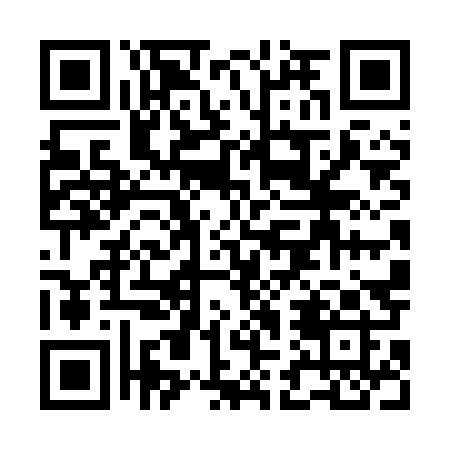 Prayer times for Wegrzce Wielkie, PolandMon 1 Apr 2024 - Tue 30 Apr 2024High Latitude Method: Angle Based RulePrayer Calculation Method: Muslim World LeagueAsar Calculation Method: HanafiPrayer times provided by https://www.salahtimes.comDateDayFajrSunriseDhuhrAsrMaghribIsha1Mon4:216:1612:435:117:128:592Tue4:196:1312:435:127:149:013Wed4:166:1112:435:137:159:034Thu4:136:0912:425:147:179:055Fri4:116:0712:425:157:189:076Sat4:086:0512:425:177:209:097Sun4:056:0312:425:187:219:128Mon4:026:0112:415:197:239:149Tue4:005:5812:415:207:259:1610Wed3:575:5612:415:217:269:1811Thu3:545:5412:405:227:289:2012Fri3:515:5212:405:237:299:2213Sat3:495:5012:405:247:319:2514Sun3:465:4812:405:257:329:2715Mon3:435:4612:395:267:349:2916Tue3:405:4412:395:277:369:3217Wed3:375:4212:395:287:379:3418Thu3:345:4012:395:297:399:3619Fri3:315:3812:395:307:409:3920Sat3:285:3612:385:317:429:4121Sun3:265:3412:385:327:439:4322Mon3:235:3212:385:337:459:4623Tue3:205:3012:385:347:469:4824Wed3:175:2812:385:357:489:5125Thu3:145:2612:375:367:509:5326Fri3:115:2412:375:377:519:5627Sat3:085:2212:375:387:539:5828Sun3:055:2112:375:397:5410:0129Mon3:015:1912:375:407:5610:0430Tue2:585:1712:375:417:5710:06